Publicado en Madrid el 09/05/2024 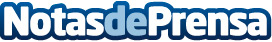 Viena Capellanes y sus 85.000 rosquillas de San Isidro para homenajear a MadridViena Capellanes vuelve a elaborar las tradicionales tontas, listas, rosquillas de Santa Clara y francesas, a las que se añaden sus Rosquillas de Violeta. Según los datos históricos de venta, las rosquillas preferidas por los madrileños son las listas o de limónDatos de contacto:Mirella PalafoxGabinete de prensa Viena Capellanes91 302 28 60Nota de prensa publicada en: https://www.notasdeprensa.es/viena-capellanes-y-sus-85-000-rosquillas-de Categorias: Gastronomía Sociedad Madrid Restauración http://www.notasdeprensa.es